Уговорне стране:1. Република Србија - Министарство пољопривреде, шумарства и водопривреде, Београд, Немањина 22-26, ПИБ 108508191, матични број: 17855140, које представља државни секретар Сенад Махмутовић, по овлашћењу број 119-01-4/26/2020-09 од 09.12.2020. године (у даљем тексту: Наручилац) и2. _____________________________________________________, са седиштем у __________________, ул. ____________________ бр. ______, порески идентификациони број  __________________, матични број ____________ , кога заступа ________________________ (у даљем тексту: Добављач) Остали учесници у заједничкој понуди:(назив, седиште, адреса, матични број, ПИБ,  лице овлашћено за заступање)1.___________________________________________________________________2.___________________________________________________________________Подизвођачи:(назив, седиште, адреса, матични број, ПИБ, лице овлашћено за заступање)1.___________________________________________________________________2.___________________________________________________________________закључују следећиУ Г О В О Ро услугама изградње штандa за међународни сајам пољопривреде у Новом СадуУговорне стране сагласно констатују следеће чињенично и правно стање:1. У складу са чланом 27, став 1, тачка 1) Закона о јавним набавкама („Службени гласник РС“ број 91/2019) и одредби Директиве о ближем уређивању поступка набавке унутар наручиоца број 110-00-115/2020-02 од 13.10.2020. године, Наручилац је спровео поступак изузете набавке за доделу уговора о услугама изградње штандa за Међународни сајам пољопривреде у Новом Саду, која је у Интерном плану изузетих набавки за 2021. годину предвиђена под редним бројем 18.2. Позив за учешће у предметном поступку изузете набавке, Образац понуде са предметом набавке и предлог текста уговора су, путем електронске апликације која аутоматски закључава сваку поднету понуду и откључава је тек у тренутку наступања рока за јавно отварање понуда, упућени на електронске адресе _________ потенцијалних понуђача дана ____2021. године и истога дана објављени на интернет страници Наручиоца.	3. Добављач је доставио самостално/заједничку/са подизвођачем понуду број ________ од ________.2021. године, која у потпуности одговара спецификацији/опису предмета набавке из Обрасца понуде са описом предмета набавке.4. Лице које спроводи набавку је, дана ______.2021. године, сачинило Извештај о спровођењу поступка предметне набавке број 404-02-362/_/2021-02 којим је предложило закључење уговора са именованим Добављачем, те се овај уговор закључује у складу са наведеним.Предмет уговораЧлан 1Предмет уговора је услуга изградње штанда Министарства пољопривреде, шумарства и водопривреде (МПШВ) површине 72 m2 у хали МАСТЕР на 88. Међународном пољопривредном сајму у Новом Саду који се одржава у периоду од 18. до 24. септембра 2021. године, у складу са прихваћеном понудом Добављача број ___________ од __________ 2021. године.Предмет уговора подразумева: израду идејног решења, израду и постављање подне конструкције, израду и постављање конструкције штанда, монтажа система расвете, графику на штанду, набавку и постављање намештаја, чишћење и прање штанда пре отварања, тoкoм и нaкoн манифестације и демонтажу и изношење свих елемената из хале након манифестације.Штанд мора бити израђен у свему према опису предмета набавке и према идејном решењу достављеном уз понуду.ЦенаЧлан 2	Укупна вредност предметних послова је _____________ динара без обрачунатог пореза на додату вредност, односно ____________ динара са обрачунатим порезом на додату вредност Уговорене цене  се не могу увећавати.У цене су урачунати сви трошкови Добављача.Начин плаћањаЧлан 3Плаћање услуге која је предмет овог уговора извршиће се у оквирном року од ________ дана (биће преузето из понуде), на основу уредно сачињеног рачуна који ће Добављач доставити након обављених уговорених послова и након завршене сајамске манифестације.Уредно сачињеним рачуном сматра се рачун у коме је наведен број уговора, износ укупног задужења исказан без обрачунатог пореза на додату вредност и са обрачунатим порезом на додату вредност и уз који је приложена неоверена копија извештаја о извршеним услугама, а који је регистрован у складу са Прaвилником o нaчину и пoступку рeгистрoвaњa фaктурa, oднoснo других зaхтeвa зa исплaту, кao и нaчину вoђeњa и сaдржajу цeнтрaлнoг рeгистрa фaктурa ("Сл. глaсник РС", бр. 7/2018, 59/2018 и 8/2019).КЈС овог Наручиовца је 14840.Рачун се доставља Одељењу за економско – финансијске послове.Средства за реализацију јавне набавке у 2021. години обезбеђена су Законом о буџету Републике Србије за текућу годину, те ће се и плаћања вршити се у складу са тим законом. 	Сва уговорена потраживања Добављача по основу овог уговора, Наручилац може исплатити само до износа расположивог на одговарајућим буџетским апропријацијама.Наручилац задржава право да плаћање доспеле обавезе изврши у складу са могућностима извршења буџета, имајући у виду расположиве месечне квоте, а Добављач је сагласан да се плаћање врши у складу са наведеним могућностима.Средство обезбеђењаЧлан 4Добављач се обавезује да, уз потписан уговор, на име средства обезбеђења за добро извршење посла, преда Наручиоцу бланко соло меницу са одговарајућим меничним овлашћењем и доказом о регистрацији менице, с тим да се уз наведено обавезно доставља и копија картона депонованих потписа, оверена од стране пословне банке Добављача, са роком важности 10 дана дуже од дана истека уговора односно од дана потписивања коначног извештаја о извршењу.Менично овлашћење мора садржати констатацију да је, у случају реализације менице, наручилац неопозиво и безусловно овлашћен да испуни наведену меницу тако што уписује место и датум издавања менице, датум доспећа, а по потреби и друге небитне меничне елементе, што значи да се Добављач као менични дужник безусловно и неопозиво одриче права приговора на начин испуњавања менице, те да овлашћује Наручиоца као меничног повериоца да безусловно, неопозиво, без протеста и вансудски изврши наплату потраживања по основу овог уговора из новчаних средстава са рачуна Добављача.Вредност гаранције за добро извршење посла утврђена је у износу који одговара висини од 10% од укупне вредности уговора без обрачунатог пореза на додату вредност, што номинално износи ________ динара.Уколико изабрани понуђач не обезбеди и не преда наручиоцу средство обезбеђења за добро извршење посла на уговорени начин, Наручилац задржава право да потпише уговор са следећим најбоље рангираним понуђачем.Реализација средстава обезбеђењаЧлан 5Наручилац задржава право да реализује средствo финансијског обезбеђења уколико приврeдни субjeкт са којим је потписан уговор о предметној јавној набавци не испуни обавезе утврђене уговором и Обрасцем понуде .У случају реализације менице, наручилац је неопозиво и безусловно овлашћен да испуни наведену меницу тако што уписује место и датум издавања менице, датум доспећа, а по потреби и друге небитне меничне елементе, што значи да се Добављач као менични дужник безусловно и неопозиво одриче права приговора на начин испуњавања менице те да овлашћује Наручиоца као меничног повериоца да безусловно, неопозиво, без протеста и вансудски изврши наплату потраживања по основу овог уговора са рачуна Добављача из новчаних средстава на наведеном рачуну Добављача.Активирање средства обезбеђења не искључује право Наручиоца на потпуну накнаду штете.	Неискоришћенo средствo финансијског обезбеђења биће враћенo лично, уз достављено овлашћење за повраћај/преузимање менице или, на захтев привредног субјекта, путем поште, у ком случају Наручилац мора меницу поништити.Права и обавезе уговорних странаЧлан 6Наручилац је обавезан да:1. одобри пројекат Добављача уколико је исти сачињен у свему према достављеном идејном решењу, захтевима Наручиоца и у складу са одредбама овог уговора,2. изврши плаћање у складу са одредбама уговора,3. благовремено достави Добављачу примедбе на пружене услуге.Члaн 7Добављач сe oбaвeзуje дa:1. овери пројекат на Новосадском сајму и уплати извођачку таксу у року који је за то назначио Новосадски сајам;2. сачини и достави Наручиоцу комплетан пројекат штанда са статичким прорачуном, према усвојеном идејном решењу, у року од 15 (петнаест) дана од дана потписивања уговора;3. обави техничке припреме у хали Мастер;4. обави монтажу штанда у складу са достављеним пројектом;5. уз консултацију са Наручиоцем, обезбеди одговарајући намештај и исти постави на штанду;6. уз консултацију са Наручиоцем обезбеди и постави одговарајућа расветна тела на штанду;7. уговорене послове у целости оконча најкасније до дана пре почетка сајамске манифестације до 15:00 сати, када ће са овлашћеним лицем Наручиоца записнички констатовати степен извршених послова/радова као и евентуалне недостатке;8. најкасније на дан почетка сајамске манифестације до 9:00 сати отклони констатоване недостатке што ће се такође записнички констатовати и допунити записник из претходне тачке овог члана;9. током трајања сајамске манифестације евентуално настале кварове и/или недостатке који настану приликом коришћења штанда отклони на захтев Наручиоца без одлагања;10. предметне услуге изврши у свему према захтевима и инструкцијама које је добио од Наручиоца; 11. након завршене сајамске манифестације изврши демонтажу штанда у року који одреди Сајам;12. придржава се уговорених рокова и начина реализације уговорних обавеза;13. благовремено одговори на примедбе Наручиоца у вези пружених услуга, односно отклони евентуалне недостатке;14. поступа у свему према спецификацији услуга која је саставни део конкурсне документације.Члан 8После демонтаже штанда, елементи од који се штанд сачињава и целокупна опрема и намештај остају власништво Добављача, осим банера и кашираних постера израђених по пројектном задатку које задржава Наручилац. Добављач се обавезује да графику - банере и каширане постере израђене по пројектном задатку Наручица, преда у својину Наручиоцу најкасније 7 (седам) дана по завршетку сајамске манифестације, ради коришћења истих на другим манифестацијама.Члaн 9 Добављач је обавезан да након извршења посла који је предмет овог уговора достави Наручиоцу уредно сачињен, потписан коначни извештај о извршеним предметним услугама, с тим да тај извештај у има Наручиоца потписује лице које он одреди за праћење уговора, чиме Наручилац потврђује сагласност са наводима из извештаја.Члaн 10	Добављач се обавезује да извршава предметни посао стручно и квалитетно, у складу са правилима струке, налозима Наручиоца и одредбама овог уговора.	Уколико Добављач предметни посао не врши односно уколико га изврши неквалитетно или не поступи у свему према налозима Наручиоца, дужан је да, у року од 1 (једног) дана од дана указивања на недостатке, исте отклони.	Уколико Добављач не отклони недостатке у наведеном року, Наручилац може активирати средство обезбеђења за добро извршење посла, раскинути уговор и захтевати накнаду штете.Члан 11Наручилац нема обавезу плаћања услуга које нису пружене у свему према одредбама овог уговора.Уколико услуге не буду извршаване у свему према одредбама овог Уговора, Наручилац ће активирати достављено средство обезбеђења за добро извршење посла.Активирање средства обезбеђења не искључује право Наручиоца на потпуну накнаду штете.Посебна обавеза ДобављачаЧлан 12Добављач је дужан да писаним путем обавести Наручиоца о промени било ког података о понуђачу и/или податка из тачке 6) Обрасца понуде.Добављач је обавезан да писано обавештење упути без одлагања, а најкасније у року од 5 дана од дана настанка промене.ОдговорностЧлан 13Добављач гарантује да послове који су предмет овог уговора извршава поштујући одговарајуће одредбе прописа о изградњи привремених објеката, с тим да је одговоран за статичке прорачуне, стабилност и сигурност штанда и сноси обавезу накнаде штете која наступи због евентаулне неадекватно пружене услуге.КомуникацијаЧлaн 14Целокупна комуникација уговорних страна у вези примене одредби овог уговора вршиће се преко контакт особа, у писаном облику, редовном поштом, електронском поштом, факсом или личном доставом, на адресе односно бројеве телефона контакт особа које ће уговорне стране разменити приликом потписивања уговора.	Уговорне стране су дужне да, без одлагања, у писаном облику, једна другу обавесте о евентуалној промени контакт особе и/или учесника у релизацији овог уговора, електронске адресе контакт особа и/или броја контакт телефона.Раскид уговора Члан 15	Уговор се може споразумно и једнострано раскинути.	Свака од уговорних страна може једнострано раскинути уговор у случају када друга страна не испуњава или неблаговремено испуњава своје уговором преузете обавезе.У случају једностраног раскида уговора, свака уговорна страна може другој уговорној страни доставити писано обавештења о раскиду уговора уз поштовање отказног рока од 5 (пет) дана, с тим да се наведени рок рачуна од дана пријема писаног обавештења.Наручилац задржава право да једнострано раскине овај уговор уз достављање писаног обавештења, нарочито уколико дође до смањења буџетских средства расположивих у тренутку закључења овог уговора односно уколико буџетска средства, расположива за предметне услуге у току 2021. године, не буду довољна за реализацију уговора као и у случајевима више силе.Завршне одредбе Члан 16	Саставни део овог уговора је понуда Добављача број _____________ од ____. _____. 2021. године која садржи опис  предмета набавке.Члан 17Уговор се закључује даном потписивања од стране овлашћених лица уговорних страна. 		За све што овим уговором није предвиђено примењиваће се одредбе Закона о облигационим односима, у делу који није супротан императивним одредбама Закона о јавним набавкама и прописима којима се уређују буџет и буџетско пословање.Члан 14Измене и допуне овог уговора производе правно дејство само уколико су сачињене у писаној форми, уз обострану сагласност уговорних страна.	Свака од уговорних страна може једнострано раскинути Уговор у случају када друга страна не испуњава или неблаговремено испуњава своје уговором преузете обавезе.	О својој намери да раскине уговор, уговорна страна је дужна писаним путем обавестити другу страну.	Уговор ће се сматрати раскинутим по протеку рока од 15 дана од дана пријема писаног обавештења.Члан 15		Све евентуалне спорове, уговорне стране решаваће споразумно, тумачењем одредби уговора, захтева Наручиоца из конкурсне документације и садржаја изјава и других доказа које је Добављач доставио уз своју понуду.	Уколико уговорне стране не постигну споразумно решење, спор ће решавати стварно надлежан суд у Београду.Члан 16	Овај уговор је сачињен у 4 (четири) равногласна примерка, по 2 (два) примерка за сваку уговорну страну.                                                                                                                Сенад МахмутовићОстали учесници у заједничкој понуди:1.___________________________________________________________________2.___________________________________________________________________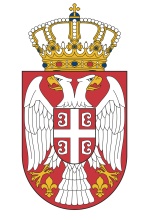 Република СрбијаМИНИСТАРСТВО ПОЉОПРИВРЕДЕ,ШУМАРСТВА И ВОДОПРИВРЕДЕБрој: 404-02-362/__/2021-02Датум: _______.2021. годинеНемањина 22-26Б е о г р а дза ДОБАВЉАЧА     ЗАКОНСКИ ЗАСТУПНИКза МИНИСТАРСТВОДРЖАВНИ СЕКРЕТАР